Pré-requis au dépistage épidémiologique
Equipe Mobile Données à compléter en collaboration avec l’unité HPCI lors du contact avec l’institution.Complété par : Date : 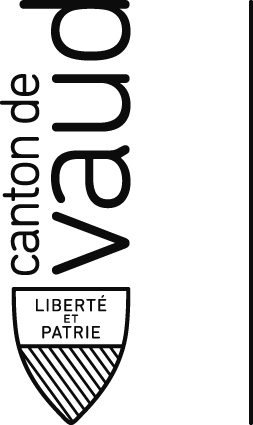 Direction générale de la santé Av. des Casernes 21014 LausanneDonnés administrativesDonnés administrativesNom de l’institution :Adresse insitution :Code postal et localité :Personne de contact : Nom et prénomPersonne de contact : N° de téléphonePersonne de contact : EmailNombre de résidents à tester :Localisation des résidents à tester (étage /nom foyer ) :Nombre de tests antigènes disponibles :Accès à CoFAST 
(si pas d’accès faire une demande, voir site HPCI.ch)Oui                 NonMesures pour l’institutionMesures pour l’institutionMise à disposition d’un local pour l’administratif Vu   Mise à disposition d’un accès informatique Vu   Mise à disposition d’un local pour les tests, si effectué hors chambre Vu   Mise à disposition du code d’accès à CoFAST Vu   Mise à disposition d’une place de parc Vu   Mise à disposition d’une liste (fichier excel) comprenant les données administratives des résidents (à remettre à l’équipe mobile). Si plusieurs équipes de dépistage, faire des copies de la liste. Vu   